INDICAÇÃO Nº 2516/2015Sugere ao Poder Executivo estudo para manutenção (repintura) da faixa de pedestre localizada em frente ao Centro de Especialidades localizado na Rua Graça Martins, neste município.Excelentíssimo Senhor Prefeito Municipal,                                   Nos termos do Art. 108 do Regimento Interno desta Casa de Leis, dirijo - me a Vossa Excelência para sugerir que, por intermédio do Setor competente, que seja realizado manutenção (repintura) da faixa de pedestre localizada em frente ao Centro de Especialidades localizado na Rua Graça Martins, neste município.Justificativa:Moradores reclamam da falta de sinalização adequada devido ao grande fluxo de veículos, principalmente nos horários de pico. A preocupação dos moradores aumenta com a instalação do centro de especialidades nos próximos meses no local acima citado.Plenário “Dr. Tancredo Neves”, em 23 de junho de 2.015.Celso Ávila- vereador -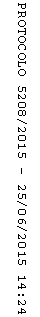 